 CRSTRA Challenge Days 2018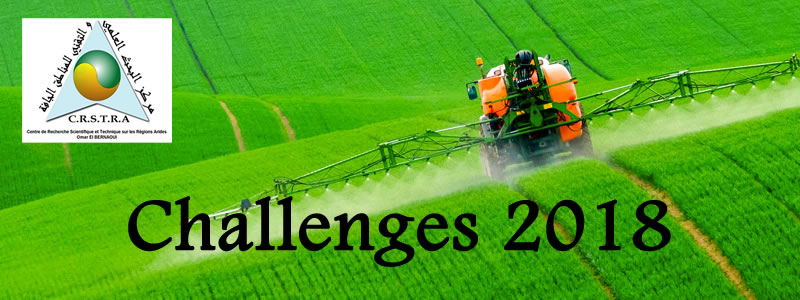 NB : Envoyer par mail et/ ou envoyer un CD contenant la fiche et une présentation (animée de préférence) du produit et des informations afférentes Mail : challenge.2018@crstra.dz Adresse : Centre de Recherche Scientifique et Technique des régions arides CRSTRA, BP 1682 Biskra 07000, Algérie.Intitulé du produit : Intitulé du produit : Intitulé du produit : Intitulé du produit : Photo Nom :Prénom :Fonction :Naissance :Niveau d’instruction (Université/Ecole/Autre) :Adresse :Adresse mail :Coordonnées :Nom :Prénom :Fonction :Naissance :Niveau d’instruction (Université/Ecole/Autre) :Adresse :Adresse mail :Coordonnées :Nom :Prénom :Fonction :Naissance :Niveau d’instruction (Université/Ecole/Autre) :Adresse :Adresse mail :Coordonnées :Illustration du Produit et/ou du schéma du produit (avec une bonne résolution) :Illustration du Produit et/ou du schéma du produit (avec une bonne résolution) :Illustration du Produit et/ou du schéma du produit (avec une bonne résolution) :Illustration du Produit et/ou du schéma du produit (avec une bonne résolution) :Objectif et utilité du produit :Objectif et utilité du produit :Objectif et utilité du produit :Objectif et utilité du produit :Pertinence et Nouveauté :Pertinence et Nouveauté :Pertinence et Nouveauté :Pertinence et Nouveauté :Domaine(s) d’Application & utilisateurs potentiels :Domaine(s) d’Application & utilisateurs potentiels :Domaine(s) d’Application & utilisateurs potentiels :Domaine(s) d’Application & utilisateurs potentiels :Dans quel cadre ce produit a-t-il été conçu? Dans quel cadre ce produit a-t-il été conçu? Dans quel cadre ce produit a-t-il été conçu? Dans quel cadre ce produit a-t-il été conçu? Partenaires ou Co-auteurs (avec affiliation) :Partenaires ou Co-auteurs (avec affiliation) :Partenaires ou Co-auteurs (avec affiliation) :Partenaires ou Co-auteurs (avec affiliation) :Etat d’avancement du projet («étapes écoulées, étapes restantes) :Etat d’avancement du projet («étapes écoulées, étapes restantes) :Etat d’avancement du projet («étapes écoulées, étapes restantes) :Etat d’avancement du projet («étapes écoulées, étapes restantes) :Description et détails sur le Produit :